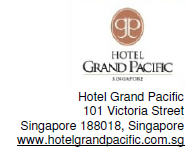 HOTEL BOOKING FORM: AFCC 2014Please return to Hotel Grand Pacificby email irene.sim@hotelgrandpacific.com.sg or fax to +65 6334 0630Personal Details___ Male     ____ Female    ____ Prof.     _____ Dr.Last name: ___________________________ First name: ________________________________Company Name: ________________________________________________________________Street / P.O. Box: _________________________________________________________________ZIP code: __________________ City: _____________________ Country: ___________________Telephone (country code): _____ City Code: ________________ Number: ____________________Fax (country code): ___________ City Code: ________________ Number:___________________ Email:___________________________________________________________________________Hotel BookingArrival: _______    May 2014 / Departure: _______     June 2014     Number of nights ___________ Single use at the rate of SGD200.00 nett  	____ Double use at the rate of SGD215.00 nettAll rates include breakfast, wifi internet and 10% service charge & 7% GST.____ Early arrival (before 12 noon)	_____ Late arrival (after 18.00) 	 _____ Twin bedsRemarks: ________________________________________________________________________The following credit card details will guarantee the booking:_____American Express      _____MasterCard        _____VisaCredit Card No. __I__I__I__ __I__I__I__ __I__I__I__ __I__I__I__Card holder's name..............................................................................................Expiration date ........../........... Card verification code.................(Last 3 digits on back of Visa & MasterCard, 4 digits above card No. for American Express )Terms & ConditionsCancellations may be made until 7 days prior to arrival. After this deadline or in the event of shorten stay or a no-show on expected day of arrival, a charge equivalent to 100% of your total stay room revenue will be debited from your credit card. All changes and cancellations must be sent in writing to the hotel.A confirmation of the booking will be sent by the hotel upon receipt of the booking form and completecredit card details.I have read and accept the General Terms and Conditions:………………………………….. 			……………………………………Place, Date					 Signature